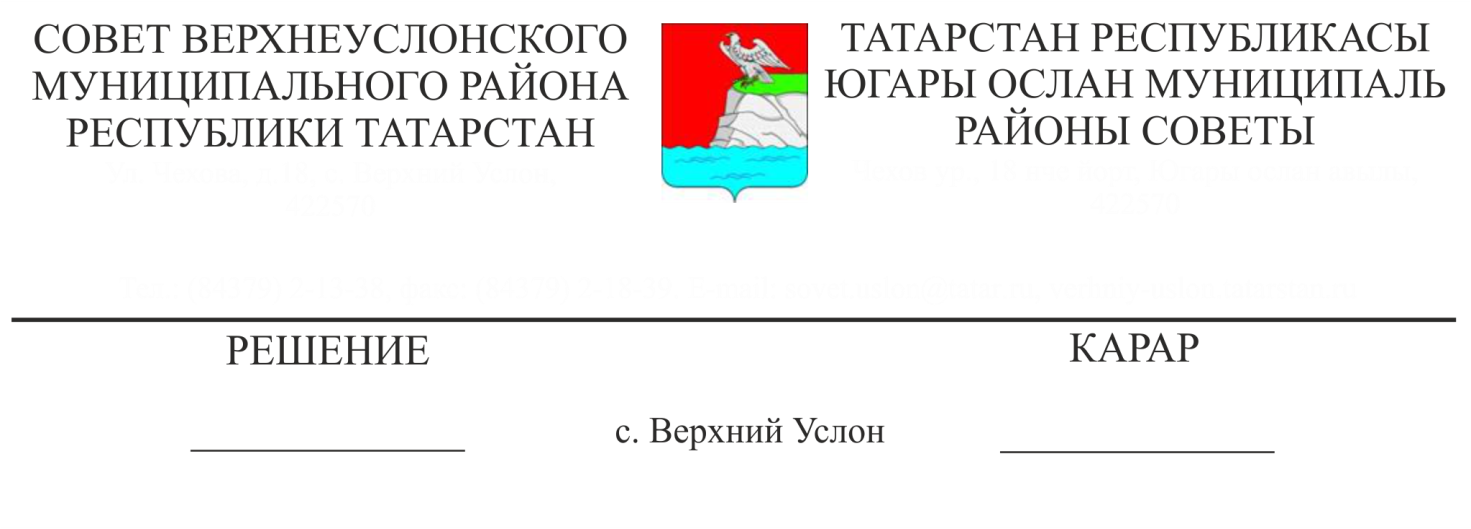 О внесении изменений в Положение о муниципальной службе в Верхнеуслонском муниципальном районе Республики ТатарстанВ связи с внесением изменений в Федеральный закон от 02.03.2007 года № 25-ФЗ «О муниципальной службе в Российской Федерации», СоветВерхнеуслонского муниципального района  решил:Внести в Положение о муниципальной службе в Верхнеуслонском муниципальном районе Республики Татарстан, утвержденное решение Совета Верхнеуслонского муниципального района от 23.03.2020 года № 56-638  с изменениями от 30.05.2022 года № 23-300)  следующие изменения:Пункт 3.4.1. раздела 3.4. Положения дополнить подпунктом 11 следующего содержания:«11) приобретения им статуса иностранного агента»;Пункт 4.4.1. раздела 4.4. Положения дополнить подпунктом 5 следующего содержания:«5) приобретения муниципальным служащим статуса иностранного агента»;1.3. Подпункт 4 пункта 8.1.1. раздела 8 изложить в следующей редакции:«4) ведение трудовых книжек муниципальных служащих (при наличии), формирование сведений о трудовой деятельности за период прохождения муниципальной службы муниципальными служащими и представление указанных сведений в порядке, установленном законодательством Российской Федерации об индивидуальном (персонифицированном) учете в системе обязательного пенсионного страхования, для хранения в информационных ресурсах Фонда пенсионного и социального страхования Российской Федерации»;2. Разместить данное решение на официальном сайте Верхнеуслонского муниципального района и на официальном портале правовой информации Республики Татарстан.3. Контроль за исполнением данного решения возложить на постоянную комиссию Совета Верхнеуслонского муниципального района по законности, правопорядку и регламенту.Председатель Совета,Глава Верхнеуслонскогомуниципального района                                                           М.Г. ЗиатдиновПоложениео муниципальной службе в Верхнеуслонском муниципальном районе Республики Татарстан1. ОБЩИЕ ПОЛОЖЕНИЯ

1.1. Муниципальная служба Муниципальная служба - профессиональная деятельность, которая осуществляется на постоянной основе на должностях муниципальной службы, замещаемых путем заключения трудового договора (контракта).Нанимателем для муниципального служащего является муниципальное образование, от имени которого полномочия нанимателя осуществляет представитель нанимателя (работодатель).Представителем нанимателя (работодателем) может быть Глава Района, руководитель иного органа местного самоуправления Района или иное лицо, уполномоченное исполнять обязанности представителя нанимателя.Муниципальная служба в Верхнеуслонском муниципальном районе осуществляется в соответствии с Конституцией Российской Федерации, Федеральным законом «О муниципальной службе в Российской Федерации», Кодексом Республики Татарстан о муниципальной службе, иными нормативными правовыми актами Российской Федерации и Республики Татарстан, Уставом Верхнеуслонского муниципального района, настоящим Положением, иными муниципальными правовыми актами.На муниципальных служащих Верхнеуслонского муниципального района (далее- муниципальный служащий) распространяется действие трудового законодательства с особенностями, предусмотренными Федеральным законом «О муниципальной службе в Российской Федерации». Право граждан на доступ к муниципальной службеГраждане, владеющие государственным языком Российской  Федерации, имеют равный доступ к муниципальной службе и равные условия независимо от пола, расы, национальности, языка происхождения, имущественного и должностного положения, места жительства, отношения к религии, убеждений, принадлежности к общественным объединениям,  а также от других обстоятельств, не связанных с профессиональными и деловыми качествами муниципального служащего.1.3. Финансирование муниципальной службы Района Финансирование муниципальной службы Района осуществляется за счет средств местного бюджета Района, включая расходы на оплату труда муниципальных служащих, их пенсионное обеспечение, иные расходы, связанные с обеспечением гарантий, предоставляемых муниципальным служащим, если иное не установлено федеральным законом.2. ДОЛЖНОСТИ МУНИЦИПАЛЬНОЙ СЛУЖБЫ2.1 Должности муниципальной службы2.1.1. Должность муниципальной службы - должность в органе местного самоуправления, иных муниципальных органах Района, которые образуются в соответствии с уставом Района, с установленным кругом обязанностей по обеспечению исполнения полномочий органа местного самоуправления Района, иных муниципальных органов Района или лица, замещающего муниципальную должность.2.1.2. Должности муниципальной службы Района устанавливаются муниципальными правовыми актами Района в соответствии с реестром должностей муниципальной службы в Республике Татарстан, утверждаемым законом Республики Татарстан.2.1.3. При составлении и утверждении штатного расписания органа местного самоуправления Района, иного муниципального органа Района используются наименования должностей муниципальной службы, предусмотренные реестром должностей муниципальной службы в Республике Татарстан.2.2. Классификация должностей муниципальной службы2.2.1. Должности муниципальной службы подразделяются на следующие группы:1) высшие должности муниципальной службы;2) главные должности муниципальной службы;3) ведущие должности муниципальной службы;4) старшие должности муниципальной службы;5) младшие должности муниципальной службы.2.2.2. Соотношение должностей муниципальной службы и должностей государственной гражданской службы Республики Татарстан с учетом квалификационных требований к соответствующим должностям муниципальной службы и должностям государственной гражданской службы Республики Татарстан устанавливается законом Республики Татарстан.2.2.3 Квалификационные требования для замещения должностей муниципальной службы устанавливаются в соответствии с законодательством Республики Татарстан.2.2.4. До 1 октября 2020 года для замещения должности заместителя руководителя (секретаря) исполнительного комитета сельского поселения квалификационные требования к уровню профессионального образования могут предусматривать наличие среднего профессионального образования и к стажу муниципальной службы или стажу работы по специальности, направлению подготовки – не менее двух лет или не менее трех лет соответственно. После 1 октября 2020 года квалификационные требования для замещения указанной должности, предусмотренные пунктом 1 части 3 статьи 8 Кодекса Республики Татарстан о муниципальной службе, не применяются к муниципальным служащим, назначенным на должность до 1 октября 2020 года и соответствующим квалификационным требованиям, предусмотренным настоящим пунктом.2.3. Классные чины муниципальных служащих Района.2.3.1. Классные чины присваиваются муниципальным служащим  и указывают на соответствие уровня профессиональной подготовки муниципальных служащих Района квалификационным требованиям для замещения должностей муниципальной службы.2.3.2. Муниципальным служащим Района присваиваются следующие классные чины:Замещающим высшие должности муниципальной службы - действительный муниципальный советник 1, 2 или 3-го класса;замещающим главные должности муниципальной службы - муниципальный советник 1, 2 или 3-го класса;замещающим ведущие должности муниципальной службы - советник муниципальной службы 1, 2 или 3-го класса;замещающим старшие должности муниципальной службы - референт муниципальной службы 1, 2 или 3-го класса;замещающим младшие должности муниципальной службы - секретарь муниципальной службы 1, 2 или 3-го класса.Отнесение должностей муниципальной службы к вышеуказанным группам осуществляется в соответствии с Реестром должностей муниципальной службы в Республике Татарстан.2.3.3. Порядок присвоения классных чинов муниципальным служащим и их сохранения при переводе  муниципальных служащих на иные должности муниципальной службы и при увольнении с муниципальной службы устанавливается в соответствии с законодательством Республики Татарстан»3. ПРАВОВОЕ ПОЛОЖЕНИЕ МУНИЦИПАЛЬНОГО СЛУЖАЩЕГО3.1. Муниципальный служащий Района.3.1.1. Муниципальным служащим Района является гражданин, исполняющий в порядке, определенном муниципальными правовыми актами Района в соответствии с федеральными законами и законами Республики Татарстан, обязанности по должности муниципальной службы Района за денежное содержание, выплачиваемое за счет средств бюджета Района.3.1.2. Лица, исполняющие обязанности по техническому обеспечению деятельности органов местного самоуправления Района, и других муниципальных органов Района, не замещают должности муниципальной службы и не являются муниципальными служащими.3.2. Основные права муниципального служащего Района.3.2.1. Муниципальный служащий имеет право на:1) ознакомление с документами, устанавливающими его права и обязанности по замещаемой должности муниципальной службы, критериями оценки качества исполнения должностных обязанностей и условиями продвижения по службе;2) обеспечение организационно-технических условий, необходимых для исполнения должностных обязанностей;3) оплату труда и другие выплаты в соответствии с трудовым законодательством, законодательством о муниципальной службе и трудовым договором (контрактом);4) отдых, обеспечиваемый установлением нормальной продолжительности рабочего (служебного) времени, предоставлением выходных дней и нерабочих праздничных дней, а также ежегодного оплачиваемого отпуска;5) получение в установленном порядке информации и материалов, необходимых для исполнения должностных обязанностей, а также на внесение предложений о совершенствовании деятельности органа местного самоуправления Района, и других муниципальных органов Района;6) участие по своей инициативе в конкурсе на замещение вакантной должности муниципальной службы;7) получение дополнительного профессионального образования в соответствии с муниципальным правовым актом за счет средств бюджета Района;8) защиту своих персональных данных;9) ознакомление со всеми материалами своего личного дела, с отзывами о профессиональной деятельности и другими документами до внесения их в его личное дело, а также на приобщение к личному делу его письменных объяснений;10) объединение, включая право создавать профессиональные союзы, для защиты своих прав, социально-экономических и профессиональных интересов;11) рассмотрение индивидуальных трудовых споров в соответствии с трудовым законодательством, защиту своих прав и законных интересов на муниципальной службе, включая обжалование в суд их нарушений;12) пенсионное обеспечение в соответствии с законодательством Российской Федерации.3.2.2. Муниципальный служащий, за исключением муниципального служащего, замещающего должность Руководителя Исполнительного комитета по контракту, вправе с предварительным письменным уведомлением представителя нанимателя (работодателя) выполнять иную оплачиваемую работу, если это не повлечет за собой конфликт интересов и если иное не предусмотрено Федеральным законом "О муниципальной службе в Российской Федерации". 3.3. Основные обязанности муниципального служащего3.3.1. Муниципальный служащий обязан:1) соблюдать Конституцию Российской Федерации, федеральные конституционные законы, федеральные законы, иные нормативные правовые акты Российской Федерации, Конституцию Республики Татарстан, законы и иные нормативные правовые акты Республики Татарстан, Устав Района и иные муниципальные правовые акты и обеспечивать их исполнение;2) исполнять должностные обязанности в соответствии с должностной инструкцией;3) соблюдать при исполнении должностных обязанностей права, свободы и законные интересы человека и гражданина независимо от расы, национальности, языка, отношения к религии и других обстоятельств, а также права и законные интересы организаций;4) соблюдать установленные в органе местного самоуправления Района, и других муниципальных органах Района правила внутреннего трудового распорядка, должностную инструкцию, порядок работы со служебной информацией;5) поддерживать уровень квалификации, необходимый для надлежащего исполнения должностных обязанностей;6) не разглашать сведения, составляющие государственную и иную охраняемую федеральными законами тайну, а также сведения, ставшие ему известными в связи с исполнением должностных обязанностей, в том числе сведения, касающиеся частной жизни и здоровья граждан или затрагивающие их честь и достоинство;7) беречь государственное и муниципальное имущество, в том числе предоставленное ему для исполнения должностных обязанностей;8) представлять в установленном порядке предусмотренные законодательством Российской Федерации сведения о себе и членах своей семьи;9) сообщать в письменной форме представителю нанимателя (работодателю) о прекращении гражданства Российской Федерации либо гражданства (подданства) иностранного государства - участника международного договора Российской Федерации, в соответствии с которым иностранный гражданин имеет право находиться на муниципальной службе, в день, когда муниципальному служащему стало известно об этом, но не позднее пяти рабочих дней со дня прекращения гражданства Российской Федерации либо гражданства (подданства) иностранного государства - участника международного договора Российской Федерации, в соответствии с которым иностранный гражданин имеет право находиться на муниципальной службе;9.1) сообщать в письменной форме представителю нанимателя (работодателю) о приобретении гражданства (подданства) иностранного государства либо получении вида на жительство или иного документа, подтверждающего право на постоянное проживание гражданина на территории иностранного государства, в день, когда муниципальному служащему стало известно об этом, но не позднее пяти рабочих дней со дня приобретения гражданства (подданства) иностранного государства либо получения вида на жительство или иного документа, подтверждающего право на постоянное проживание гражданина на территории иностранного государства;10) соблюдать ограничения, выполнять обязательства, не нарушать запреты, которые установлены Федеральным законом "О муниципальной службе в Российской Федерации" и другими федеральными законами;11) уведомлять в письменной форме своего представителя нанимателя     (работодателя) о личной заинтересованности при исполнении должностных обязанностей, которая может привести к конфликту интересов, и принимать меры по предотвращению подобного конфликта.3.3.2. Муниципальный служащий не вправе исполнять данное ему неправомерное поручение. При получении от соответствующего руководителя поручения, являющегося, по мнению муниципального служащего, неправомерным, муниципальный служащий должен представить руководителю, давшему поручение, в письменной форме обоснование неправомерности данного поручения с указанием положений федеральных законов и иных нормативных правовых актов Российской Федерации, законов и иных нормативных правовых актов Республики Татарстан, муниципальных правовых актов, которые могут быть нарушены при исполнении данного поручения. В случае подтверждения руководителем данного поручения в письменной форме муниципальный служащий обязан отказаться от его исполнения. В случае исполнения неправомерного поручения муниципальный служащий и давший это поручение руководитель несут ответственность в соответствии с законодательством .3.3.3. Муниципальный служащий Района обязан уведомлять представителя нанимателя (работодателя), органы прокуратуры или другие государственные органы обо всех случаях обращения к нему каких-либо лиц в целях склонения его к совершению коррупционных правонарушений.Уведомление о фактах обращения в целях склонения к совершению коррупционных правонарушений, за исключением случаев, когда по данным фактам проведена или проводится проверка, является должностной (служебной) обязанностью  муниципального служащего Района. Невыполнение муниципальным служащим данной должностной (служебной) обязанности, является правонарушением, влекущим его увольнение с муниципальной службы либо привлечение его к иным видам ответственности в соответствии с законодательством Российской Федерации.Муниципальный служащий Района, уведомивший представителя нанимателя (работодателя), органы прокуратуры или другие государственные органы о фактах обращения в целях склонения его к совершению коррупционного правонарушения, о фактах совершения другими муниципальными служащими коррупционных правонарушений, непредставления сведений либо представления заведомо недостоверных или неполных сведений о доходах, об имуществе и обязательствах имущественного характера, находится под защитой государства в соответствии с законодательством Российской Федерации.Порядок уведомления представителя нанимателя (работодателя) о фактах обращения в целях склонения муниципального служащего Района к совершению коррупционных правонарушений, перечень сведений, содержащихся в уведомлениях, организация проверки этих сведений и порядок регистрации уведомлений определяются представителем нанимателя (работодателем).3.4. Ограничения, связанные с муниципальной службой Района.3.4.1. Гражданин не может быть принят на муниципальную службу Района, а муниципальный служащий Района не может находиться на муниципальной службе  Района в случае:1) признания его недееспособным или ограниченно дееспособным решением суда, вступившим в законную силу;2) осуждения его к наказанию, исключающему возможность исполнения должностных обязанностей по должности муниципальной службы, по приговору суда, вступившему в законную силу;3) отказа от прохождения процедуры оформления допуска к сведениям, составляющим государственную и иную охраняемую федеральными законами тайну, если исполнение должностных обязанностей по должности муниципальной службы, на замещение которой претендует гражданин, или по замещаемой муниципальным служащим должности муниципальной службы связано с использованием таких сведений;4) наличия заболевания, препятствующего поступлению на муниципальную службу Района или ее прохождению и подтвержденного заключением медицинской организации. Порядок прохождения диспансеризации, перечень таких заболеваний и форма заключения медицинской организации устанавливаются уполномоченным Правительством Российской Федерации федеральным органом исполнительной власти;5) близкого родства или свойства (родители, супруги, дети, братья, сестры, а также братья, сестры, родители, дети супругов и супруги детей) с руководителем исполнительного комитета района, если замещение должности муниципальной службы связано с непосредственной подчиненностью или подконтрольностью этому должностному лицу, или с муниципальным служащим, если замещение должности муниципальной службы связано с непосредственной подчиненностью или подконтрольностью одного из них другому;6) прекращения гражданства Российской Федерации либо гражданства (подданства) иностранного государства - участника международного договора Российской Федерации, в соответствии с которым иностранный гражданин имеет право находиться на муниципальной службе;7) наличия гражданства (подданства) иностранного государства либо вида на жительство или иного документа, подтверждающего право на постоянное проживание гражданина на территории иностранного государства, если иное не предусмотрено международным договором Российской Федерации;8) представления подложных документов или заведомо ложных сведений при поступлении на муниципальную службу Района;9) непредставления предусмотренных федеральным законом от 25 декабря 2008 года № 273-ФЗ "О противодействии коррупции" и другими федеральными законами сведений или представления заведомо недостоверных или неполных сведений при поступлении на муниципальную службу;9.1) непредставления сведений, предусмотренных ст. 15.1. Федерального закона «О муниципальной службе в Российской Федерации»;10) признания его не прошедшим военную службу по призыву, не имея на то законных оснований, в соответствии с заключением призывной комиссии (за исключением граждан, прошедших военную службу по контракту) - в течение 10 лет со дня истечения срока, установленного для обжалования указанного заключения в призывную комиссию Республики Татарстан, а если указанное заключение и (или) решение призывной комиссии Республики Татарстан по жалобе гражданина на указанное заключение были обжалованы в суд, - в течение 10 лет со дня вступления в законную силу решения суда, которым признано, что права гражданина при вынесении указанного заключения и (или) решения призывной комиссии  Республики Татарстан по жалобе гражданина на указанное заключение не были нарушены;11) приобретения им статуса иностранного агента.3.4.2. Гражданин не может быть принят на муниципальную службу Района после достижения им возраста 65 лет - предельного возраста, установленного для замещения должности муниципальной службы Района.3.4.3. Муниципальный служащий, являющийся руководителем органа местного самоуправления, аппарата избирательной комиссии муниципального образования, заместитель указанного муниципального служащего в целях исключения конфликта интересов не могут представлять интересы муниципальных служащих в выборном профсоюзном органе данного органа местного самоуправления, аппарата избирательной комиссии муниципального образования в период замещения ими соответствующей должности.3.5. Запреты, связанные с муниципальной службой Района3.5.1. В связи с прохождением муниципальной службы муниципальному служащему Района запрещается:1) замещать должность муниципальной службы в случае:а) избрания или назначения на государственную должность Российской Федерации либо на государственную должность Республики Татарстан, а также в случае назначения на должность государственной службы;б) избрания или назначения на муниципальную должность;в) избрания на оплачиваемую выборную должность в органе профессионального союза, в том числе в выборном органе первичной профсоюзной организации, созданной в органе местного самоуправления Района;2) участвовать в управлении коммерческой или некоммерческой организацией, за исключением следующих случаев:а) участие на безвозмездной основе в управлении политической партией, органом профессионального союза, в том числе выборным органом первичной профсоюзной организации, созданной в органе местного самоуправления, аппарате избирательной комиссии Района, участие в съезде (конференции) или общем собрании иной общественной организации, жилищного, жилищно-строительного, гаражного кооперативов, товарищества собственников недвижимости;б) участие на безвозмездной основе в управлении некоммерческой организацией (кроме участия в управлении политической партией, органом профессионального союза, в том числе выборным органом первичной профсоюзной организации, созданной в органе местного самоуправления, аппарате избирательной комиссии Района, участия в съезде (конференции) или общем собрании иной общественной организации, жилищного, жилищно-строительного, гаражного кооперативов, товарищества собственников недвижимости) с разрешения представителя нанимателя, которое получено в порядке, установленном законом Республики Татарстан;в) представление на безвозмездной основе интересов  Района в совете муниципальных образований Республики Татарстан, иных объединениях Района, а также в их органах управления;г) представление на безвозмездной основе интересов  Района в органах управления и ревизионной комиссии организации, учредителем (акционером, участником) которой является поселение, в соответствии с муниципальными правовыми актами, определяющими порядок осуществления от имени  Района полномочий учредителя организации либо порядок управления находящимися в муниципальной собственности акциями (долями в уставном капитале);д) иные случаи, предусмотренные федеральными законами;3) заниматься предпринимательской деятельностью лично или через доверенных лиц;4)  быть поверенным или представителем по делам третьих лиц в органе местного самоуправления, избирательной комиссии Района, в которых он замещает должность муниципальной службы либо которые непосредственно подчинены или подконтрольны ему, если иное не предусмотрено федеральными законами;5) получать в связи с должностным положением или в связи с исполнением должностных обязанностей вознаграждения от физических и юридических лиц (подарки, денежное вознаграждение, ссуды, услуги, оплату развлечений, отдыха, транспортных расходов и иные вознаграждения). Подарки, полученные муниципальным служащим в связи с протокольными мероприятиями, со служебными командировками и с другими официальными мероприятиями, признаются муниципальной собственностью и передаются муниципальным служащим по акту в орган местного самоуправления Района, в котором он замещает должность муниципальной службы, за исключением случаев, установленных Гражданским кодексом Российской Федерации. Указанные сведения представляются в порядке, сроки и по форме, которые установлены для предоставления сведений о доходах, об имуществе и обязательствах имущественного характера государственными гражданскими служащими Республики Татарстан. Муниципальный служащий, сдавший подарок, полученный им в связи с протокольным мероприятием, со служебной командировкой или с другим официальным мероприятием, может его выкупить в порядке, устанавливаемом нормативными правовыми актами Российской Федерации;6) выезжать в командировки за счет средств физических и юридических лиц, за исключением командировок, осуществляемых на взаимной основе по договоренности органа местного самоуправления, избирательной комиссии  Района с органами местного самоуправления, избирательными комиссиями других муниципальных образований, а также с органами государственной власти и органами местного самоуправления иностранных государств, международными и иностранными некоммерческими организациями;7) использовать в целях, не связанных с исполнением должностных обязанностей, средства материально-технического, финансового и иного обеспечения, другое муниципальное имущество;8) разглашать или использовать в целях, не связанных с муниципальной службой, сведения, отнесенные в соответствии с федеральными законами к сведениям конфиденциального характера, или служебную информацию, ставшие ему известными в связи с исполнением должностных обязанностей;9) допускать публичные высказывания, суждения и оценки, в том числе в средствах массовой информации, в отношении деятельности органа местного самоуправления Района и их руководителей, если это не входит в его должностные обязанности;10) принимать без письменного разрешения главы района награды, почетные и специальные звания (за исключением научных) иностранных государств, международных организаций, а также политических партий, других общественных объединений и религиозных объединений, если в его должностные обязанности входит взаимодействие с указанными организациями и объединениями;11) использовать преимущества должностного положения для предвыборной агитации, а также для агитации по вопросам референдума;12) использовать свое должностное положение в интересах политических партий, религиозных и других общественных объединений, а также публично выражать отношение к указанным объединениям в качестве муниципального служащего;13) создавать в органах местного самоуправления, иных муниципальных органах Района структуры политических партий, религиозных и других общественных объединений (за исключением профессиональных союзов, а также ветеранских и иных органов общественной самодеятельности) или способствовать созданию указанных структур;14) прекращать исполнение должностных обязанностей в целях урегулирования трудового спора;15) входить в состав органов управления, попечительских или наблюдательных советов, иных органов иностранных некоммерческих неправительственных организаций и действующих на территории Российской Федерации их структурных подразделений, если иное не предусмотрено международным договором Российской Федерации или законодательством Российской Федерации;16) заниматься без письменного разрешения представителя нанимателя (работодателя) оплачиваемой деятельностью, финансируемой исключительно за счет средств иностранных государств, международных и иностранных организаций, иностранных граждан и лиц без гражданства, если иное не предусмотрено международным договором Российской Федерации или законодательством Российской Федерации.3.5.2. Муниципальный служащий Района, замещающий должность Руководителя Исполнительного комитета по контракту, не вправе заниматься иной оплачиваемой деятельностью, за исключением преподавательской, научной и иной творческой деятельности. При этом преподавательская, научная и иная творческая деятельность не может финансироваться исключительно за счет средств иностранных государств, международных и иностранных организаций, иностранных граждан и лиц без гражданства, если иное не предусмотрено международным договором Российской Федерации или законодательством Российской Федерации. Муниципальный служащий, замещающий должность Руководителя Исполнительного комитета по контракту, не вправе входить в состав органов управления, попечительских или наблюдательных советов, иных органов иностранных некоммерческих неправительственных организаций и действующих на территории Российской Федерации их структурных подразделений, если иное не предусмотрено международным договором Российской Федерации или законодательством Российской Федерации.3.5.3. Гражданин после увольнения с муниципальной службы Района не вправе разглашать или использовать в интересах организаций либо физических лиц сведения конфиденциального характера или служебную информацию, ставшие ему известными в связи с исполнением должностных обязанностей.3.5.4. Гражданин, замещавший должность муниципальной службы, включенную в перечень должностей, установленный нормативными правовыми актами, в течение двух лет после увольнения с муниципальной службы не вправе замещать на условиях трудового договора должности в организации и (или) выполнять в данной организации работу на условиях гражданско-правового договора в случаях, предусмотренных федеральными законами, если отдельные функции муниципального (административного) управления данной организацией входили в должностные (служебные) обязанности муниципального служащего, без согласия соответствующей комиссии по соблюдению требований к служебному поведению муниципальных служащих и урегулированию конфликта интересов, которое дается в порядке, устанавливаемом действующим законодательством.3.6. Сведения о доходах, расходах, об имуществе и обязательствах имущественного характера муниципального служащего Района.3.6.1. Гражданин, претендующий на замещение должности муниципальной службы, включенной в перечень, утвержденный Решением Совета Верхнеуслонского муниципального района, а также служащий, замещающий должность муниципальной службы, включенную в перечень, утвержденный Решением Совета Верхнеуслонского муниципального района, обязаны ежегодно представлять представителю нанимателя (работодателю) сведения о своих доходах, расходах, имуществе и обязательствах имущественного характера и о доходах, расходах, об имуществе и обязательствах имущественного характера своих супруги (супруга) и несовершеннолетних детей. Указанные сведения представляются в порядке, сроки и по форме, которые установлены для предоставления сведений о доходах, об имуществе и обязательствах имущественного характера государственными гражданскими служащими Республики Татарстан.Муниципальный служащий, замещающий должность муниципальной службы, включенную в перечень, утвержденный Решением Совета Верхнеуслонского муниципального района, обязан ежегодно представлять сведения о своих расходах, а также о расходах своих супруги (супруга) и несовершеннолетних детей в порядке и по форме, которые установлены для представления сведений о доходах, расходах, об имуществе и обязательствах имущественного характера государственными гражданскими служащими Республики Татарстан.Контроль за соответствием расходов муниципального служащего, его супруги (супруга) и несовершеннолетних детей их доходам осуществляется в порядке, предусмотренном Федеральным законом от 25 декабря 2008 года № 273-ФЗ "О противодействии коррупции" и Федеральным законом от 3 декабря 2012 года № 230-ФЗ "О контроле за соответствием расходов лиц, замещающих государственные должности, и иных лиц их доходам", нормативными правовыми актами Президента Российской Федерации, законами и иными нормативными правовыми актами Республики Татарстан, муниципальными правовыми актами.3.6.2. Сведения о доходах, расходах, об имуществе и обязательствах имущественного характера, представляемые муниципальными служащими являются сведениями конфиденциального характера, если федеральным законодательством они не отнесены к сведениям, составляющим государственную тайну.3.6.3. Не допускается использование сведений о доходах, расходах, об имуществе и обязательствах имущественного характера муниципального служащего, его супруги (супруга) и несовершеннолетних детей для установления или определения платежеспособности муниципального служащего, его супруги ( супруга) и несовершеннолетних детей, для сбора в прямой или косвенной форме пожертвований (взносов) в фонды общественных объединений, либо религиозных или иных организаций, а также в пользу физических лиц.3.6.4. Лица, виновные в разглашении сведений о доходах, расходах, об имуществе и обязательствах имущественного характера муниципальных служащих или  в использовании этих сведений в целях, не предусмотренных федеральным законодательством, несут ответственность в соответствии с законодательством Российской Федерации.3.6.5. Сведения о доходах, расходах, об имуществе и обязательствах имущественного характера муниципальных служащих могут предоставляться для опубликования средствам массовой информации в порядке, определяемом нормативными правовыми актами Российской Федерации.Запросы о представлении сведений, составляющих банковскую, налоговую или иную охраняемую законом тайну, запросы в правоохранительные органы о проведении оперативно-розыскных мероприятий в отношении граждан, претендующих на замещение должностей муниципальной службы, включенных в перечень, утвержденный Решением Совета Верхнеуслонского муниципального района, муниципальных служащих, замещающих указанные должности, супруг (супругов) и несовершеннолетних детей таких граждан и муниципальных служащих в интересах муниципальных органов направляются высшими должностными лицами Республики Татарстан (руководителями высших исполнительных органов государственной власти Республики Татарстан) в порядке, определяемом нормативными правовыми актами Российской Федерации.3.6.6. Проверка достоверности и полноты сведений о доходах, расходах, об имуществе и обязательствах имущественного характера, представляемых гражданами, претендующими на замещение должностей муниципальной службы, включенных в перечень, утвержденный Решением Совета Верхнеуслонского муниципального района, достоверности и полноты сведений о доходах, расходах, об имуществе и обязательствах имущественного характера, муниципальными служащими, замещающими указанные должности, достоверности и полноты сведений, представляемых гражданами при поступлении на муниципальную службу в соответствии с нормативными правовыми актами, соблюдения муниципальными служащими ограничений и запретов, требований о предотвращении или об урегулировании конфликта интересов, исполнения ими обязанностей, установленных Федеральным законом от 25 декабря 2008 года № 273-ФЗ "О противодействии коррупции" и другими нормативными правовыми актами Российской Федерации, осуществляется в порядке, определяемом нормативными правовыми актами Республики Татарстан3.6.7. Непредставление гражданином при поступлении на муниципальную службу представителю нанимателя (работодателю) сведений о своих доходах, расходах, об имуществе и обязательствах имущественного характера, а также о доходах, расходах, об имуществе и обязательствах имущественного характера своих супруги (супруга) и несовершеннолетних детей либо представление заведомо недостоверных или неполных сведений является основанием для отказа в приеме указанного гражданина на муниципальную службу.3.6.8. Непредставление муниципальным служащим сведений о своих доходах,  расходах, об имуществе и обязательствах имущественного характера, а также о доходах, расходах, об имуществе и обязательствах имущественного характера своих супруги (супруга) и несовершеннолетних детей в случае, если представление таких сведений обязательно, либо представление заведомо недостоверных или неполных сведений является правонарушением, влекущим увольнение муниципального служащего с муниципальной службы.3.6.9. Граждане, претендующие на замещение должности руководителя Исполнительного комитета района по контракту, и лицо, замещающее указанную должность, представляют сведения о своих доходах, расходах, об имуществе и обязательствах имущественного характера, а также сведения о доходах, расходах, об имуществе и обязательствах имущественного характера своих супруг (супругов) и несовершеннолетних детей Президенту Республики Татарстан в порядке, установленном законом Республики Татарстан.3.6.10.Сведения о доходах, расходах, об имуществе и обязательствах имущественного характера, представленные лицом, замещающим должность руководителя Исполнительного комитета района по контракту, размещаются на официальном сайте Верхнеуслонского муниципального района в информационно-телекоммуникационной сети "Интернет" и (или) предоставляются для опубликования средствам массовой информации в порядке, определяемом муниципальными правовыми актами.3.6.11. Проверка достоверности и полноты сведений о доходах, расходах, об имуществе и обязательствах имущественного характера, представляемых в соответствии с пунктом 3.6.9. настоящей Главы, осуществляется по решению Президента Республики Татарстан в порядке, установленном законом Республики Татарстан.При выявлении в результате проверки, осуществленной в соответствии с пунктом 3.6.11 настоящей Главы, фактов несоблюдения лицом, замещающим должность руководителя Исполнительного комитета района по контракту ограничений, запретов, неисполнения обязанностей, которые установлены Федеральным законом от 02.03.2007 года № 25-ФЗ «О муниципальной службе в Российской Федерации», Федеральным законом от 3 декабря 2012 года № 230-ФЗ "О контроле за соответствием расходов лиц, замещающих государственные должности, и иных лиц их доходам", Федеральным законом от 7 мая 2013 года № 79-ФЗ "О запрете отдельным категориям лиц открывать и иметь счета (вклады), хранить наличные денежные средства и ценности в иностранных банках, расположенных за пределами территории Российской Федерации, владеть и (или) пользоваться иностранными финансовыми инструментами", Президент Республики Татарстан обращается с заявлением о досрочном прекращении полномочий лица, замещающего должность руководителя Исполнительного комитета района по контракту, или применении в отношении его иного дисциплинарного взыскания в орган местного самоуправления, уполномоченный принимать соответствующее решение, или в суд.3.7. Урегулирование конфликта интересов на муниципальной службе Района.Под конфликтом интересов понимается ситуация, при которой личная заинтересованность (прямая или косвенная) лица, замещающего должность, замещение которой предусматривает обязанность принимать меры по предотвращению и урегулированию конфликта интересов, влияет или может повлиять на надлежащее, объективное и беспристрастное исполнение им должностных (служебных) обязанностей (осуществление полномочий).Под личной заинтересованностью понимается возможность получения доходов в виде денег, иного имущества, в том числе имущественных прав, услуг имущественного характера, результатов выполненных работ или каких-либо выгод (преимуществ) лицом, указанным в пункте 3.7.1, и (или) состоящими с ним в близком родстве или свойстве лицами (родителями, супругами, детьми, братьями, сестрами, а также братьями, сестрами, родителями, детьми супругов и супругами детей), гражданами или организациями, с которыми лицо, указанное в пункте 3.7.1, и (или) лица, состоящие с ним в близком родстве или свойстве, связаны имущественными, корпоративными или иными близкими отношениями.Предотвращение или урегулирование конфликта интересов может состоять в изменении должностного или служебного положения муниципального служащего, являющегося стороной конфликта интересов, вплоть до его отстранения от исполнения должностных (служебных) обязанностей в установленном порядке и (или) в его отказе от выгоды, явившейся причиной возникновения конфликта интересов.В случае, если владение лицом, замещающим должность муниципальной службы, ценными бумагами (долями участия, паями в уставных (складочных) капиталах организаций) приводит или может привести к конфликту интересов, указанное лицо обязано передать принадлежащие ему ценные бумаги (доли участия, паи в уставных (складочных) капиталах организаций) в доверительное управление в соответствии с гражданским законодательством Российской Федерации.Непринятие муниципальным служащим, являющимся стороной конфликта интересов, мер по предотвращению или урегулированию конфликта интересов является правонарушением, влекущим увольнение муниципального служащего с муниципальной службы»;Представитель нанимателя (работодатель), которому стало известно о возникновении у муниципального служащего Района личной заинтересованности, которая приводит или может привести к конфликту интересов, обязан принять меры по предотвращению или урегулированию конфликта интересов, вплоть до отстранения этого муниципального служащего Района от замещаемой должности муниципальной службы на период урегулирования конфликта интересов с сохранением за ним денежного содержания на все время отстранения от замещаемой должности муниципальной службы Района.Непринятие муниципальным служащим, являющимся представителем нанимателя, которому стало известно о возникновении у подчиненного ему муниципального служащего личной заинтересованности, которая приводит или может привести к конфликту интересов, мер по предотвращению или урегулированию конфликта интересов является правонарушением, влекущим увольнение муниципального служащего, являющегося представителем нанимателя, с муниципальной службы.Для обеспечения соблюдения муниципальными служащими общих принципов служебного поведения и урегулирования конфликта интересов в органе местного самоуправления Района, других муниципальных органах Района, в  порядке, определяемом муниципальным правовым актом, могут образовываться комиссии по урегулированию конфликта интересов».3.8. Требования к служебному поведению муниципального служащего1. Муниципальный служащий обязан:1) исполнять должностные обязанности добросовестно, на высоком профессиональном уровне;2) обеспечивать равное, беспристрастное отношение ко всем физическим и юридическим лицам и организациям, не оказывать предпочтение каким-либо общественным или религиозным объединениям, профессиональным или социальным группам, гражданам и организациям и не допускать предвзятости в отношении таких объединений, групп, организаций и граждан;3) не совершать действия, связанные с влиянием каких-либо личных, имущественных (финансовых) и иных интересов, препятствующих добросовестному исполнению должностных обязанностей;4) соблюдать нейтральность, исключающую возможность влияния на свою профессиональную служебную деятельность решений политических партий, других общественных и религиозных объединений и иных организаций;5) проявлять корректность в обращении с гражданами;6) проявлять уважение к нравственным обычаям и традициям народов Российской Федерации;7) учитывать культурные и иные особенности различных этнических и социальных групп, а также конфессий;8) способствовать межнациональному и межконфессиональному согласию;9) не допускать конфликтных ситуаций, способных нанести ущерб его репутации или авторитету муниципального органа.2. Муниципальный служащий, являющийся руководителем, обязан не допускать случаи принуждения муниципальных служащих к участию в деятельности политических партий, других общественных и религиозных объединений.4. ПОРЯДОК ПОСТУПЛЕНИЯ НА МУНИЦИПАЛЬНУЮ СЛУЖБУ РАЙОНА, ЕЕ ПРОХОЖДЕНИЯ И ПРЕКРАЩЕНИЯ.4.1. Поступление на муниципальную службу Района.4.1.1. На муниципальную службу Района вправе поступать граждане, достигшие возраста 18 лет, владеющие государственным языком Российской Федерации и соответствующие квалификационным требованиям, установленным Федеральным законодательством, законодательством Республики Татарстан и настоящим Положением, при отсутствии ограничений, связанных с муниципальной службой.4.1.2. При поступлении на муниципальную службу Района, а также при ее прохождении не допускается установление каких бы то ни было прямых или косвенных ограничений или преимуществ в зависимости от пола, расы, национальности, происхождения, имущественного и должностного положения, места жительства, отношения к религии, убеждений, принадлежности к общественным объединениям, а также от других обстоятельств, не связанных с профессиональными и деловыми качествами муниципального служащего.4.1.3. При поступлении на муниципальную службу  Района гражданин представляет:1) заявление с просьбой о поступлении на муниципальную службу Района и замещении должности муниципальной службы Района;2) собственноручно заполненную и подписанную анкету по форме, установленной уполномоченным Правительством Российской Федерации федеральным органом исполнительной власти;3) паспорт;4) трудовую книжку и (или) сведения о трудовой деятельности, оформленные в установленном законодательством порядке, за исключением случаев, когда трудовой договор (контракт) заключается впервые;5) документ об образовании;6) документ, подтверждающий регистрацию в системе индивидуального  (персонифицированного) учета;7) свидетельство о постановке физического лица на учет в налоговом органе по месту жительства на территории Российской Федерации;8) документы воинского учета для граждан, пребывающих в запасе и лиц, подлежащих призыву на военную службу;9) заключение медицинской организации об отсутствии заболевания, препятствующего поступлению на муниципальную службу Района;10) сведения о доходах за год, предшествующий году поступления на муниципальную службу Района, об имуществе и обязательствах имущественного характера;10.1) сведения, предусмотренные ст. 15.1 Федерального закона «О муниципальной службе в Российской Федерации»;11) иные документы, предусмотренные федеральными законами, указами Президента Российской Федерации и постановлениями Правительства Российской Федерации.4.1.4. Поступление на муниципальную службу Района осуществляется в порядке, установленном Кодексом Республики Татарстан о муниципальной службе.4.2. Конкурс на замещение муниципальной должности.4.2.1. При замещении должности муниципальной службы в Районе заключению трудового договора может предшествовать конкурс, в ходе которого осуществляется оценка профессионального уровня претендентов на замещение должности муниципальной службы Района, их соответствия установленным квалификационным требованиям к должности муниципальной службы Района.4.2.2. Порядок проведения конкурса на замещение должности муниципальной службы устанавливается муниципальным правовым актом, принимаемым Советом Района. Порядок проведения конкурса должен предусматривать опубликование его условий, сведений о дате, времени и месте его проведения не позднее чем за 20 дней до дня проведения конкурса. Общее число членов конкурсной комиссии Районе и порядок ее формирования устанавливаются Советом Района.4.2.3. Представитель нанимателя (работодатель) заключает трудовой договор и назначает на должность муниципальной службы Района одного из кандидатов, отобранных конкурсной комиссией по результатам конкурса на замещение должности муниципальной службы.4.3. Аттестация муниципальных служащих Района.4.3.1. Аттестация муниципального служащего проводится в целях определения его соответствия замещаемой должности муниципальной службы. Аттестация муниципального служащего проводится один раз в три года.4.3.2. Аттестации не подлежат следующие муниципальные служащие:1) замещающие должности муниципальной службы менее одного года;2) достигшие возраста 60 лет;3) беременные женщины;4) находящиеся в отпуске по беременности и родам или в отпуске по уходу за ребенком до достижения им возраста трех лет. Аттестация указанных муниципальных служащих возможна не ранее чем через один год после выхода из отпуска;5) замещающие должности муниципальной службы на основании срочного трудового договора (контракта).4.3.3. Порядок проведения аттестации муниципальных служащих определяется Кодексом Республики Татарстан о муниципальной службе.4.4. Основания для расторжения трудового договора с муниципальным служащим Района.4.4.1. Трудовой договор с муниципальным служащим может быть расторгнут по инициативе представителя нанимателя (работодателя) в случае:1) достижения предельного возраста, установленного для замещения должности муниципальной службы Района;2) прекращения гражданства Российской Федерации, прекращения гражданства иностранного государства - участника международного договора Российской Федерации, в соответствии с которым иностранный гражданин имеет право находиться на муниципальной службе, приобретения им гражданства иностранного государства либо получения им вида на жительство или иного документа, подтверждающего право на постоянное проживание гражданина Российской Федерации на территории иностранного государства, не являющегося участником международного договора Российской Федерации, в соответствии с которым гражданин Российской Федерации, имеющий гражданство иностранного государства, имеет право находиться на муниципальной службе;3) несоблюдения ограничений и запретов, связанных с муниципальной службой.4)  применение административного наказания в виде дисквалификации;5) приобретения муниципальным служащим статуса иностранного агента.4.4.2. Допускается продление срока нахождения на муниципальной службе муниципальных служащих, достигших предельного возраста, установленного для замещения должности муниципальной службы. Однократное продление срока нахождения на муниципальной службе муниципального служащего допускается не более чем на один год.5. РАБОЧЕЕ (СЛУЖЕБНОЕ) ВРЕМЯ И ВРЕМЯ ОТДЫХА.Рабочее (служебное) время.Рабочее (служебное) время муниципальных служащих регулируется в соответствии с трудовым законодательством. 5.2. Отпуск муниципального служащего.5.2.1. Муниципальному служащему предоставляется ежегодный отпуск с сохранением замещаемой должности муниципальной службы и денежного содержания, размер которого определяется в порядке, установленном трудовым законодательством для исчисления средней заработной платы.5.2.2. Ежегодный оплачиваемый отпуск муниципального служащего состоит из основного оплачиваемого отпуска и дополнительных оплачиваемых отпусков.5.2.3. Муниципальным служащим предоставляется ежегодный основной оплачиваемый отпуск продолжительностью 30 календарных дней.5.2.4. Ежегодные дополнительные оплачиваемые отпуска предоставляются муниципальному служащему за выслугу лет, а также в случаях, предусмотренных федеральными законами и законами Республики Татарстан. Продолжительность ежегодного дополнительного оплачиваемого отпуска муниципальному служащему за выслугу лет исчисляется из расчета один календарный день за каждый год муниципальной службы. Общая продолжительность ежегодного основного оплачиваемого отпуска и ежегодного дополнительного оплачиваемого отпуска за выслугу лет не может превышать 40 календарных дней. Муниципальному служащему, для которого установлен ненормированный служебный день, предоставляется ежегодный дополнительный оплачиваемый отпуск за ненормированный служебный день продолжительностью три календарных дня.Ежегодный дополнительный оплачиваемый отпуск за ненормированный рабочий день, а также ежегодные дополнительные оплачиваемые отпуска, предоставляемые в иных предусмотренных федеральным законом случаях, предоставляются сверх предусмотренной настоящим пунктом общей продолжительности ежегодного основного оплачиваемого отпуска и ежегодного дополнительного оплачиваемого отпуска за выслугу лет.5.2.5. По заявлению муниципального служащего ежегодный оплачиваемый отпуск может предоставляться по частям, при этом продолжительность одной части отпуска не должна быть менее 14 календарных дней. По согласованию с представителем нанимателя (работодателем) муниципальному служащему может предоставляться часть отпуска иной продолжительности.5.2.6. Муниципальному служащему по его письменному заявлению решением представителя нанимателя (работодателя) может предоставляться отпуск без сохранения денежного содержания продолжительностью не более одного года.5.2.7. Муниципальному служащему предоставляется отпуск без сохранения денежного содержания в случаях, предусмотренных федеральным законодательством.6. ОПЛАТА ТРУДА МУНИЦИПАЛЬНОГО СЛУЖАЩЕГО. ГАРАНТИИ, ПРЕДОСТАВЛЯЕМЫЕ МУНИЦИПАЛЬНОМУ СЛУЖАЩЕМУ. СТАЖ МУНИЦИПАЛЬНОЙ СЛУЖБЫ.6.1. Оплата труда муниципального служащего.6.1.1. Денежное содержание муниципального служащего состоит из должностного оклада муниципального служащего в соответствии с замещаемой им должностью муниципальной службы (далее - должностной оклад), а также из ежемесячных и иных дополнительных выплат (далее - дополнительные выплаты).6.1.2. К дополнительным выплатам относятся:1) ежемесячная надбавка к должностному окладу за выслугу лет;2) ежемесячная надбавка к должностному окладу за особые условия муниципальной службы;3) премии за выполнение особо важных и сложных заданий, порядок выплаты которых определяется представителем нанимателя (работодателем) с учетом обеспечения задач и функций муниципального органа, исполнения должностной инструкции;4) ежемесячное денежное поощрение;5) ежемесячная надбавка за классный чин;6) единовременная выплата при предоставлении ежегодного оплачиваемого отпуска;7) материальная помощь.6.1.3. Муниципальными правовыми актами Района может также предусматриваться установление следующих дополнительных выплат:1) ежемесячная компенсационная выплата муниципальному служащему за работу в условиях ненормированного служебного дня;2) ежемесячная выплата муниципальному служащему, в основные служебные обязанности которого входит проведение правовой экспертизы правовых актов и проектов правовых актов, подготовка и редактирование проектов правовых актов и их визирование в качестве юриста или исполнителя, имеющим высшее юридическое образование (надбавка за юридическую работу);3) ежемесячная надбавка муниципальному служащему к должностному окладу за профильную ученую степень кандидата наук, ученую степень доктора наук;4) ежемесячная надбавка муниципальному служащему к должностному окладу за почетное звание Республики Татарстан. 6.1.4. Муниципальному служащему устанавливается ежемесячная надбавка к должностному окладу за работу со сведениями, составляющими государственную тайну, в соответствии с законодательством.6.1.5. Органы местного самоуправления Района самостоятельно определяют размер и условия оплаты труда муниципальных служащих. Размер должностного оклада, а также размер ежемесячных и иных дополнительных выплат и порядок их осуществления устанавливаются муниципальными правовыми актами, издаваемыми Советом Района в соответствии с законодательством Российской Федерации, законодательством Республики Татарстан и настоящим Положением.6.2. Гарантии, предоставляемые муниципальному служащему6.2.1. Муниципальному служащему гарантируются:1) условия работы, обеспечивающие исполнение им должностных обязанностей в соответствии с должностной инструкцией;2) право на своевременное и в полном объеме получение денежного содержания;3) отдых, обеспечиваемый установлением нормальной продолжительности рабочего (служебного) времени, предоставлением выходных дней и нерабочих праздничных дней, а также ежегодного оплачиваемого отпуска;4) медицинское обслуживание муниципального служащего и членов его семьи, в том числе после выхода муниципального служащего на пенсию;5) пенсионное обеспечение за выслугу лет и в связи с инвалидностью, а также пенсионное обеспечение членов семьи муниципального служащего в случае его смерти, наступившей в связи с исполнением им должностных обязанностей;6) обязательное государственное страхование на случай причинения вреда здоровью и имуществу муниципального служащего в связи с исполнением им должностных обязанностей;7) обязательное государственное социальное страхование на случай заболевания или утраты трудоспособности в период прохождения муниципальным служащим муниципальной службы или после ее прекращения, но наступивших в связи с исполнением им должностных обязанностей;8) защита муниципального служащего и членов его семьи от насилия, угроз и других неправомерных действий в связи с исполнением им должностных обязанностей в случаях, порядке и на условиях, установленных федеральными законами.6.2.2. При расторжении трудового договора с муниципальным служащим в связи с ликвидацией органа местного самоуправления, других муниципальных органов Района, либо сокращением штата работников органа местного самоуправления Района, других муниципальных органов Района, муниципальному служащему предоставляются гарантии, установленные трудовым законодательством для работников в случае их увольнения в связи с ликвидацией организации либо сокращением штата работников организации.6.2.3. Законодательством Республики Татарстан и уставом Района муниципальным служащим могут быть предоставлены дополнительные гарантии.6.3. Пенсионное обеспечение муниципального служащего и членов его семьиМуниципальные служащие Района, замещавшие должности муниципальной службы в органах местного самоуправления Района имеют право на получение пенсии за выслугу лет при наличии условий, определяемых законодательством Республики Татарстан. Утратила силу. Определение размера пенсии за выслугу лет муниципального служащего осуществляется в соответствии с установленным законом Республики Татарстан соотношением должностей муниципальной службы и должностей государственной гражданской службы Республики Татарстан. Максимальный размер пенсии за выслугу  лет муниципального служащего не может превышать максимальный размер пенсии за выслугу лет государственного гражданского служащего Республики Татарстан по соответствующей должности государственной гражданской службы Республики Татарстан.Минимальный размер ежемесячной доплаты за выслугу лет к трудовой пенсии муниципального служащего не может быть ниже установленного законодательством Российской Федерации минимального размера страховой пенсии по старости. В случае смерти муниципального служащего, связанной с исполнением им должностных обязанностей, в том числе  наступившей после увольнения его с муниципальной службы, члены семьи умершего имеют право на получение пенсии по случаю потери кормильца в порядке, определяемом федеральным законом. Муниципальному служащему выплачивается единовременное денежное вознаграждение в связи с выходом на пенсию в порядке, установленном решением Совета Верхнеуслонского муниципального района». 6.4. Стаж муниципальной службы Района6.4.1. В стаж (общую продолжительность) муниципальной службы Района для назначении пенсии за выслугу лет  включаются периоды работы (замещения) на постоянной (штатной) основе на:1) должностях муниципальной службы Района (муниципальных должностях муниципальной службы Района2) муниципальных должностях;3) государственных должностях  Российской Федерации и государственных должностях Республики Татарстан;4) должностях  государственной гражданской службы, воинских должностях и должностях правоохранительной службы (государственных должностях государственной службы);5) иных должностях в соответствии с Кодексом Республики Татарстан о муниципальной службе.6.4.2. Периоды замещения государственных должностей Республики Татарстан и должностей государственной гражданской службы Республики Татарстан, иных государственных должностей в государственных органах Республики Татарстан (Татарской АССР) включаются в стаж муниципальной службы в соответствии с законодательством Республики Татарстан.6.4.3. В стаж муниципальной службы для назначении пенсии за выслугу лет включаются время получения дополнительного профессионального образования осуществляемое муниципальным служащим Района в соответствии с законодательством Республики Татарстан, а также иные периоды, в течение которых за муниципальным служащим Района в соответствии с федеральными законами сохранялась должность муниципальной службы.6.4.4. В стаж муниципальной службы для определения продолжительности ежегодного дополнительного оплачиваемого отпуска за выслугу лет, предоставляемого муниципальным служащим, и установления им других гарантий, предусмотренных действующим законодательством, включаются (засчитываются) периоды замещения должностей, указанных в части 1 статьи 25 Федерального закона "О муниципальной службе в Российской Федерации", а также периоды замещения должностей, включаемые (засчитываемые) в стаж государственной гражданской службы в соответствии с частью 2 статьи 54 Федерального закона от 27 июля 2004 года № 79-ФЗ "О государственной гражданской службе Российской Федерации".6.4.5. Порядок исчисления и установления стажа муниципальной службы определяется законодательством Республики Татарстан.7. ПООЩРЕНИЕ МУНИЦИПАЛЬНОГО СЛУЖАЩЕГО РАЙОНА. ДИСЦИПЛИНАРНАЯ ОТВЕТСТВЕННОСТЬ              МУНИЦИПАЛЬНОГО СЛУЖАЩЕГО РАЙОНА.7.1. Поощрение муниципального служащего Района 7.1.1. За добросовестное и эффективное исполнение муниципальным служащим Района своих должностных обязанностей, безупречную службу, выполнение заданий особой важности и сложности к нему могут применяться следующие виды поощрений: 1) объявление благодарности; 2) выплата единовременного денежного поощрения; 3) награждение ценным подарком; 4) награждение почетной грамотой или иными видами наград, установленными органами местного самоуправления Района; 5) награждение государственными наградами в соответствии с законодательством Российской Федерации и Республики Татарстан; 6) иные виды поощрения, установленные Уставом Района и иными муниципальными правовыми актами в соответствии с федеральными законами и законами Республики Татарстан.7.1.2. Порядок и условия применения поощрений устанавливаются муниципальными правовыми актами Района.7.2.Дисциплинарная ответственность муниципального служащего района7.2.1. За совершение дисциплинарного проступка - неисполнение или ненадлежащее исполнение муниципальным служащим Района по его вине возложенных на него служебных обязанностей - представитель нанимателя (работодатель) имеет право применить следующие дисциплинарные взыскания: 1) замечание; 2) выговор; 3) увольнение с муниципальной службы района по соответствующим основаниям.7.2.2. Муниципальный служащий, допустивший дисциплинарный проступок, может быть временно (но не более чем на один месяц), до решения вопроса о его дисциплинарной ответственности, отстранен от исполнения должностных обязанностей с сохранением денежного содержания. Отстранение муниципального служащего от исполнения должностных обязанностей в этом случае производится муниципальным правовым актом Района.7.2.3. Порядок применения и снятия дисциплинарных взысканий определяется трудовым законодательством, за исключением случаев, предусмотренных федеральным законодательством.7.3. Взыскания за несоблюдение ограничений и запретов, требований о предотвращении или об урегулировании конфликта интересов и неисполнение обязанностей, установленных в целях противодействия коррупцииЗа несоблюдение муниципальным служащим ограничений и запретов, требований о предотвращении или об урегулировании конфликта интересов и неисполнение обязанностей, установленных в целях противодействия коррупции Федеральным законом от 25 декабря 2008 года № 273-ФЗ «О противодействии коррупции», налагаются взыскания, предусмотренные статьей 7.2 настоящего положения.Муниципальный служащий подлежит увольнению с муниципальной службы в связи с утратой доверия в случаях совершения правонарушений, установленных 3.6 и 3.7 настоящего Положения.7.3.3. Взыскания, предусмотренные 3.6, 3.7, и 7.2 настоящего Положения, применяются представителем нанимателя (работодателем) в порядке, установленном нормативными правовыми актами Республики Татарстан и (или) муниципальными нормативными правовыми актами, на основании:1) доклада о результатах проверки, проведенной организационным отделом соответствующего муниципального органа по профилактике коррупционных и иных правонарушений;2) рекомендации комиссии по соблюдению требований к служебному поведению муниципальных служащих и урегулированию конфликта интересов в случае, если доклад о результатах проверки направлялся в комиссию;2.1) доклада подразделения кадровой службы соответствующего муниципального органа по профилактике коррупционных и иных правонарушений о совершении коррупционного правонарушения, в котором излагаются фактические обстоятельства его совершения, и письменного объяснения муниципального служащего только с его согласия и при условии признания им факта совершения коррупционного правонарушения (за исключением применения взыскания в виде увольнения в связи с утратой доверия);3) объяснений муниципального служащего;4) иных материалов.7.3.4. При применении взысканий, предусмотренных статьями 3.6, 3.7, и 7.2 настоящего Положения учитываются характер совершенного муниципальным служащим коррупционного правонарушения, его тяжесть, обстоятельства, при которых оно совершено, соблюдение муниципальным служащим других ограничений и запретов, требований о предотвращении или об урегулировании конфликта интересов и исполнение им обязанностей, установленных в целях противодействия коррупции, а также предшествующие результаты исполнения муниципальным служащим своих должностных обязанностей.7.3.5. В акте о применении к муниципальному служащему взыскания в случае совершения им коррупционного правонарушения в качестве основания применения взыскания указывается часть 1 или 2 настоящей статьи.7.3.6.      Взыскания, предусмотренные 3.6, 3.7, и 7.2 настоящего Положения применяются не позднее шести месяцев со дня поступления информации о совершении муниципальным служащим коррупционного правонарушения, не считая периодов временной нетрудоспособности муниципального служащего, нахождения его в отпуске, и не позднее трех лет со дня совершения им коррупционного правонарушения. В указанные сроки не включается время производства по уголовному делу.      8.1  Кадровая работа в органах местного самоуправления Района8.1.1. Кадровая работа в органах местного самоуправления Района включает в себя:1) формирование кадрового состава для замещения должностей муниципальной службы Района;2) подготовку предложений о реализации положений законодательства о муниципальной службе Района и внесение указанных предложений представителю нанимателя (работодателю);3) организацию подготовки проектов муниципальных правовых актов, связанных с поступлением на муниципальную службу, ее прохождением, заключением трудового договора (контракта), назначением на должность муниципальной службы, освобождением от замещаемой должности муниципальной службы, увольнением муниципального служащего с муниципальной службы и выходом его на пенсию, и оформление соответствующих документов;4) ведение трудовых книжек муниципальных служащих (при наличии), формирование сведений о трудовой деятельности за период прохождения муниципальной службы муниципальными служащими и представление указанных сведений в порядке, установленном законодательством Российской Федерации об индивидуальном (персонифицированном) учете в системе обязательного пенсионного страхования, для хранения в информационных ресурсах Фонда пенсионного и социального страхования Российской Федерации;5) ведение личных дел муниципальных служащих в порядке, установленном федеральным законом "О муниципальной службе в Российской Федерации";6) ведение реестра муниципальных служащих в Районе;7) оформление и выдачу служебных удостоверений муниципальных служащих;8) проведение конкурса на замещение вакантных должностей муниципальной службы и включение муниципальных служащих в кадровый резерв;9) проведение аттестации муниципальных служащих;10) организацию работы с кадровым резервом и его эффективное использование;11) организацию проверки достоверности представляемых гражданином персональных данных и иных сведений при поступлении на муниципальную службу, а также оформление допуска установленной формы к сведениям, составляющим государственную тайну;12) организацию проверки сведений о доходах, об имуществе и обязательствах имущественного характера муниципальных служащих, а также соблюдения связанных с муниципальной службой ограничений, которые установлены федеральным законом "О муниципальной службе в Российской Федерации" и другими федеральными законами;13) консультирование муниципальных служащих по правовым и иным вопросам муниципальной службы;14) решение иных вопросов кадровой работы, определяемых трудовым законодательством и Кодексом Республики Татарстан о муниципальной  службе.8.2. Подготовка кадров для муниципальной службы на договорной основе.8.2.1. Подготовки граждан для муниципальной службы на договорной основе осуществляется в соответствии Кодексом Республики Татарстан о муниципальной службе с учетом  положений Закона Российской Федерации «Об образовании» и  Федерального закона "О муниципальной службе в Российской Федерации"Председатель Совета,Глава Верхнеуслонскогомуниципального района                                                           М.Г. ЗиатдиновПриложение № 1к Решению Совета Верхнеуслонского муниципального районаот «___» ____  2023 года № ______